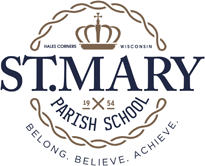 St. Mary Parish School Committee Meeting MinutesSeptember 8, 2020Present:  Kelly Kling, Dan Walsh, Dani McCarroll, Bridget Zimmerman, Gina Styer, Mark JoerresGina led us in our opening prayerBridget approved the meeting minutes from August 4, 2020Principal ReportReport on start of school yearGoing as well as expectedScheduling timeslots for families on Back-to-School night worked well, efficient process while limiting number of people in the building, allowed families more time to talk with teachersHalf days for the first two days of school worked well and allowed time for teachers to review new procedures with studentsNew car line procedures – 3 pick up lines including new pick up line in upper parking lot.  Some concerns over small increase in time to get through line.  Committee members seem to think the car line is working well and there are no issues.Morning drop off could be more efficient, cars need direction to pull up to keep the line movingCOVID assessments begin tomorrow. Families will be asked to assess their students for COVID symptoms each morning before arriving at school How is virtual going?25 students are participating in virtual. Lisamarie and Gina shared that virtual seems to be going well. No issues at this time. Old BusinessFeedback from families on school reopeningNew families to St. Mary18 new students49 students did not return including 19 3K/4K studentsNew BusinessCurriculum Report- Mark might be able to provide an update on curriculum every other monthSchool fundraisers – Dine and Donate is resumingRoyal Run takes place on September 11, there’s still time to sign upSchool appealUpdate on funds raised2020 appeal plans – Mark will follow up with Fr. Brian on timing of thisParish UpdateA September stewardship letter will be going out to all parishionersParish discussed a raffle to replace the festivalPastoral council is reading Fr. Bryan Massingale’s book on racial justiceNext Meeting:  October 13, 2020  6 p.m.Mission Statement:  Celebrating spiritual growth while providing academic excellence in a Christ-centered environment.   